Lesson 13: Decompose Tens or HundredsLet’s decompose a ten or hundred to subtract.Warm-up: Which One Doesn’t Belong: Blocks and BlocksWhich one doesn’t belong?A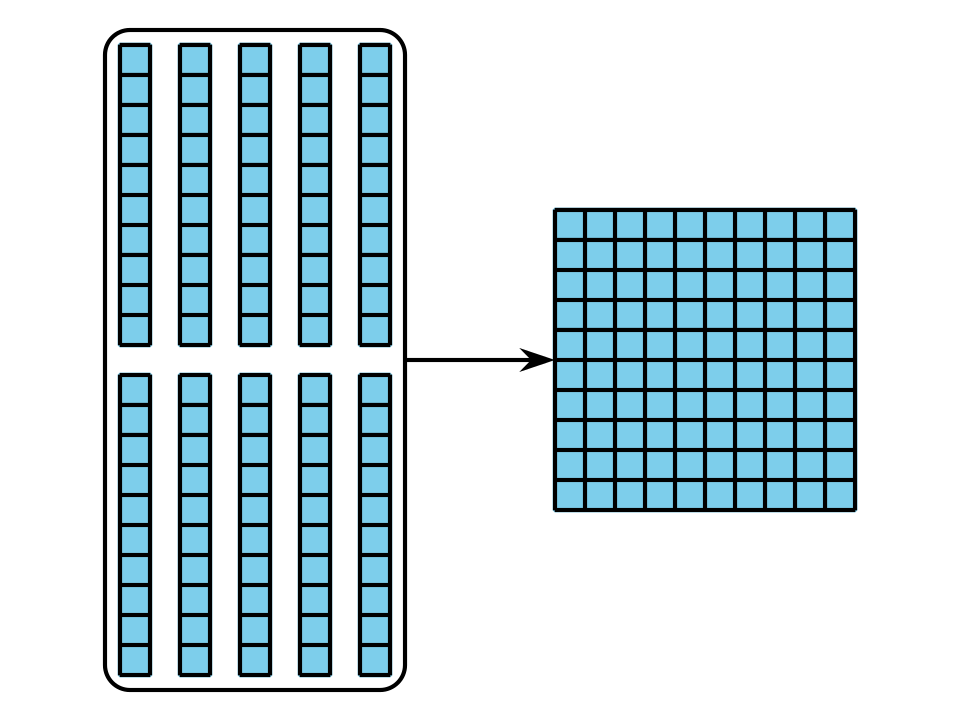 B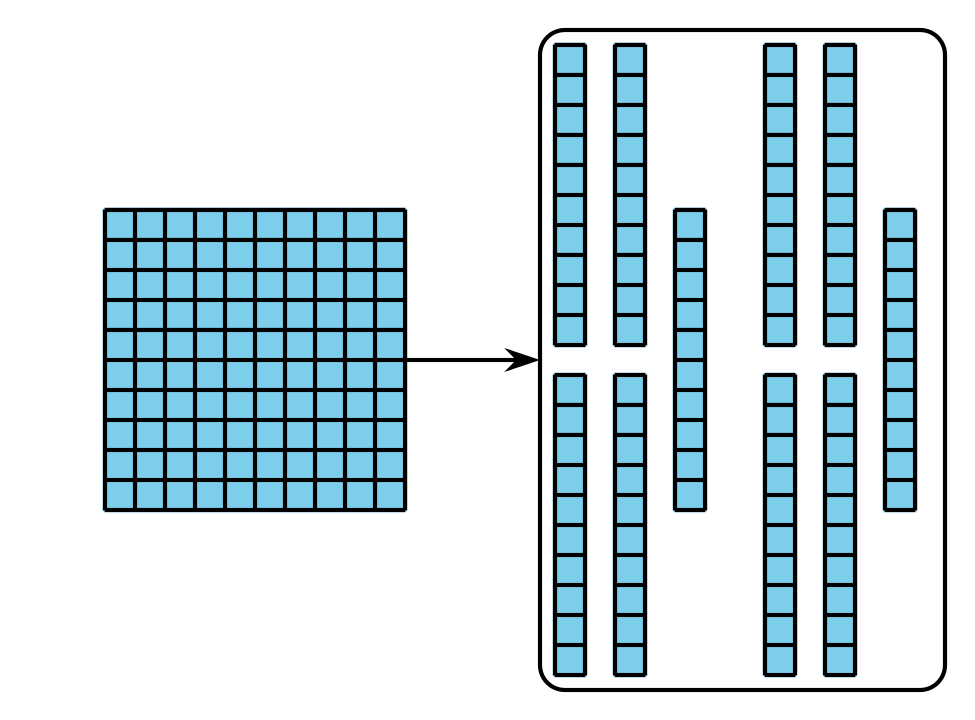 C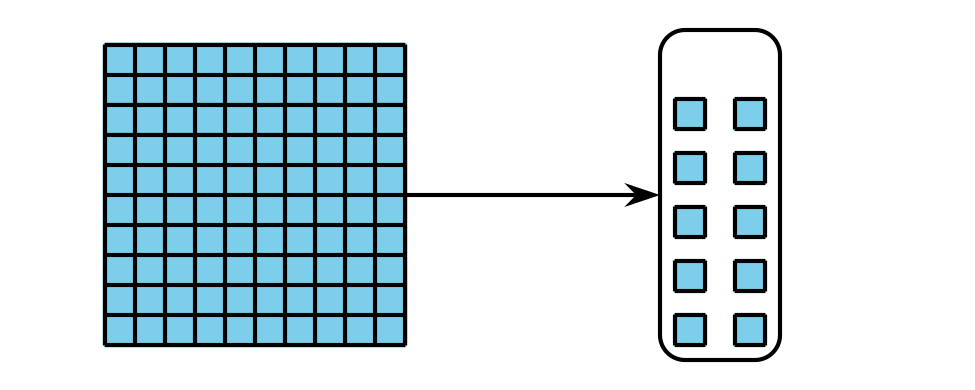 D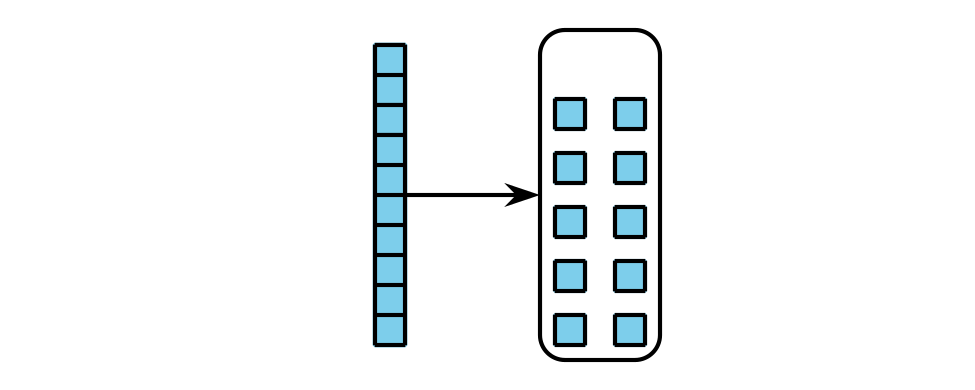 13.1: Subtract with Base-ten DiagramsMai used base-ten blocks to find the value of . Then, she started making a diagram to show her work.Explain what Mai did in Step 2. Show what Mai should do next to find the difference.Step 1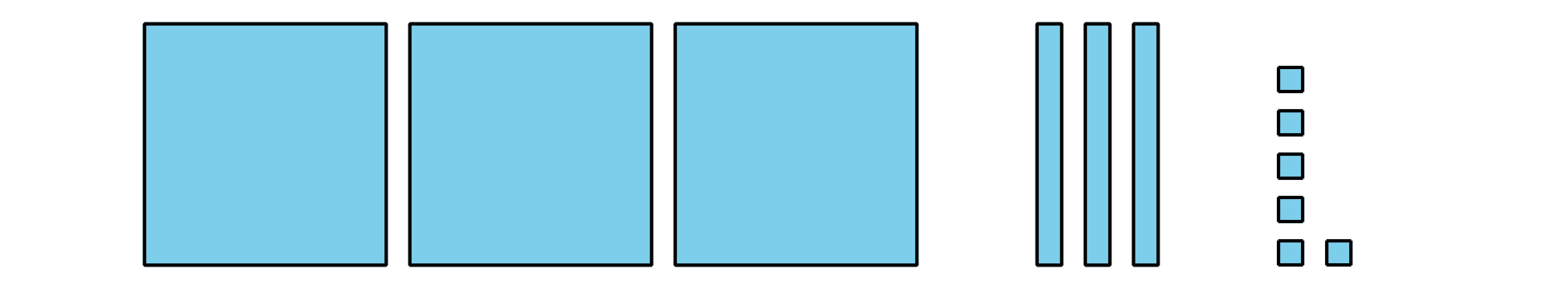 Step 2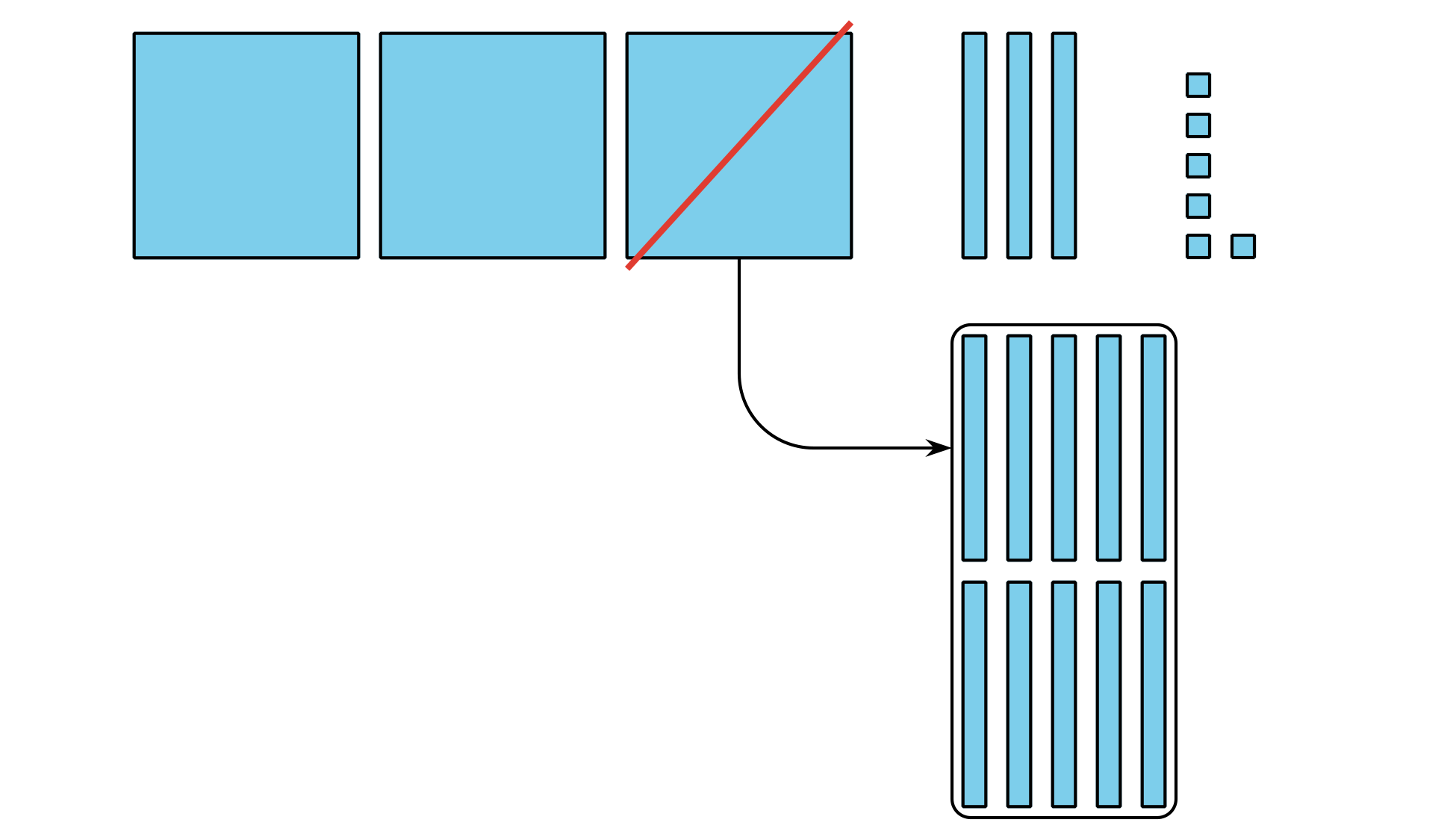 Write each expression next to the matching diagram. Then find the value of each difference.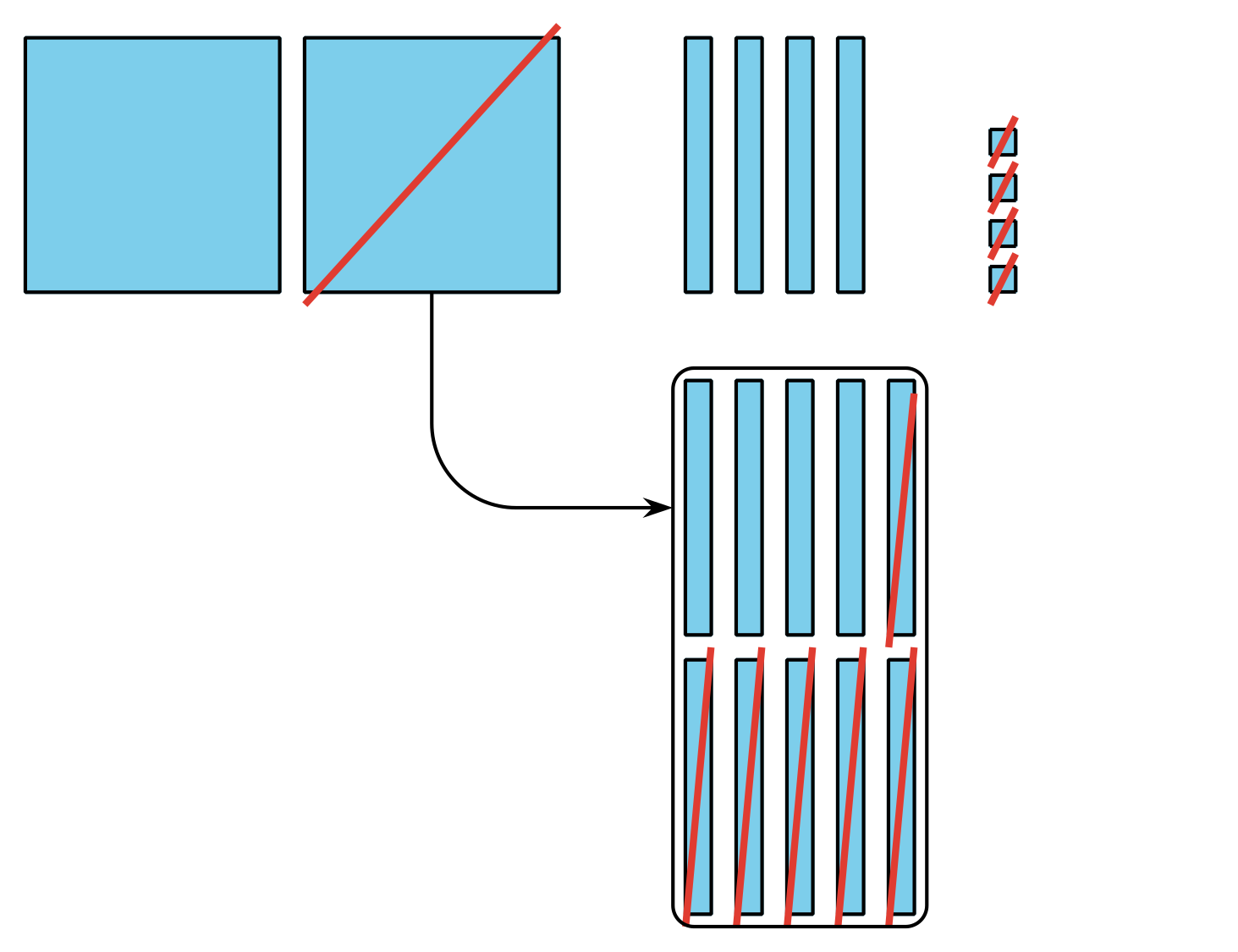 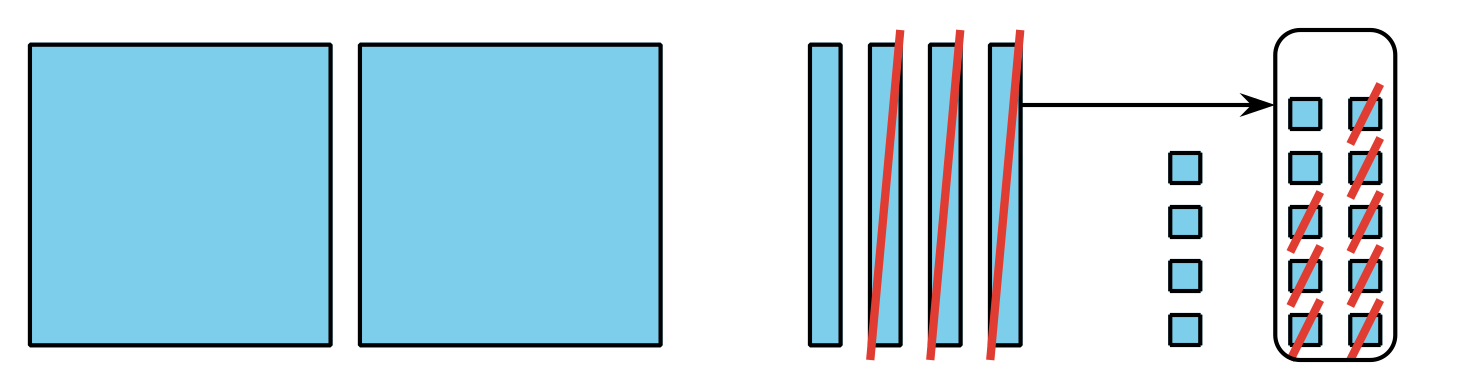 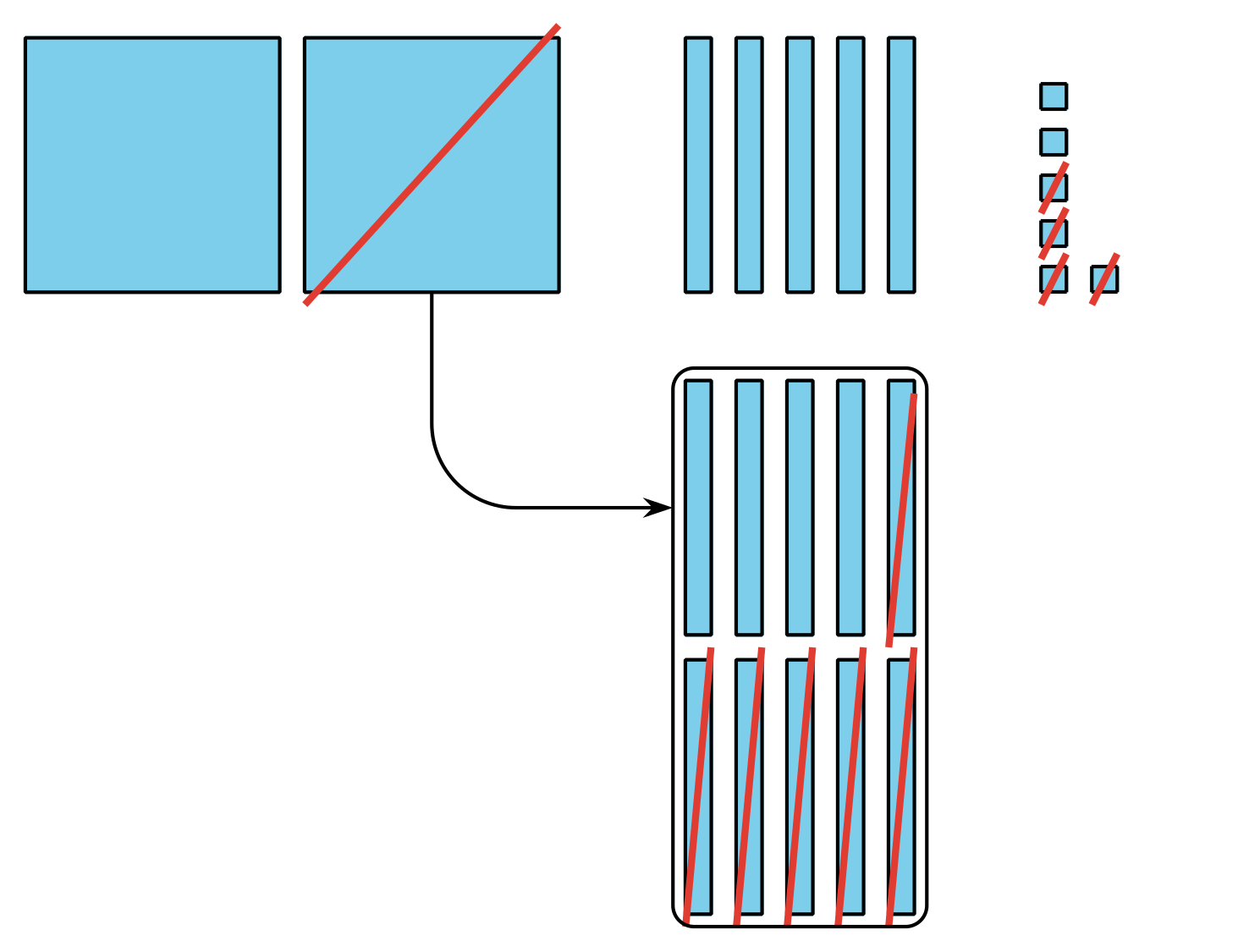 13.2: Decompose a Ten or HundredFind the value of each difference. Show your thinking. Try Mai's way for one expression.Share how you found the value of one of the expressions to your partner. Use the sentence frames to help explain:“First, I . . .”“Next, I . . .”“Then, I . . .”“Last , I . . .”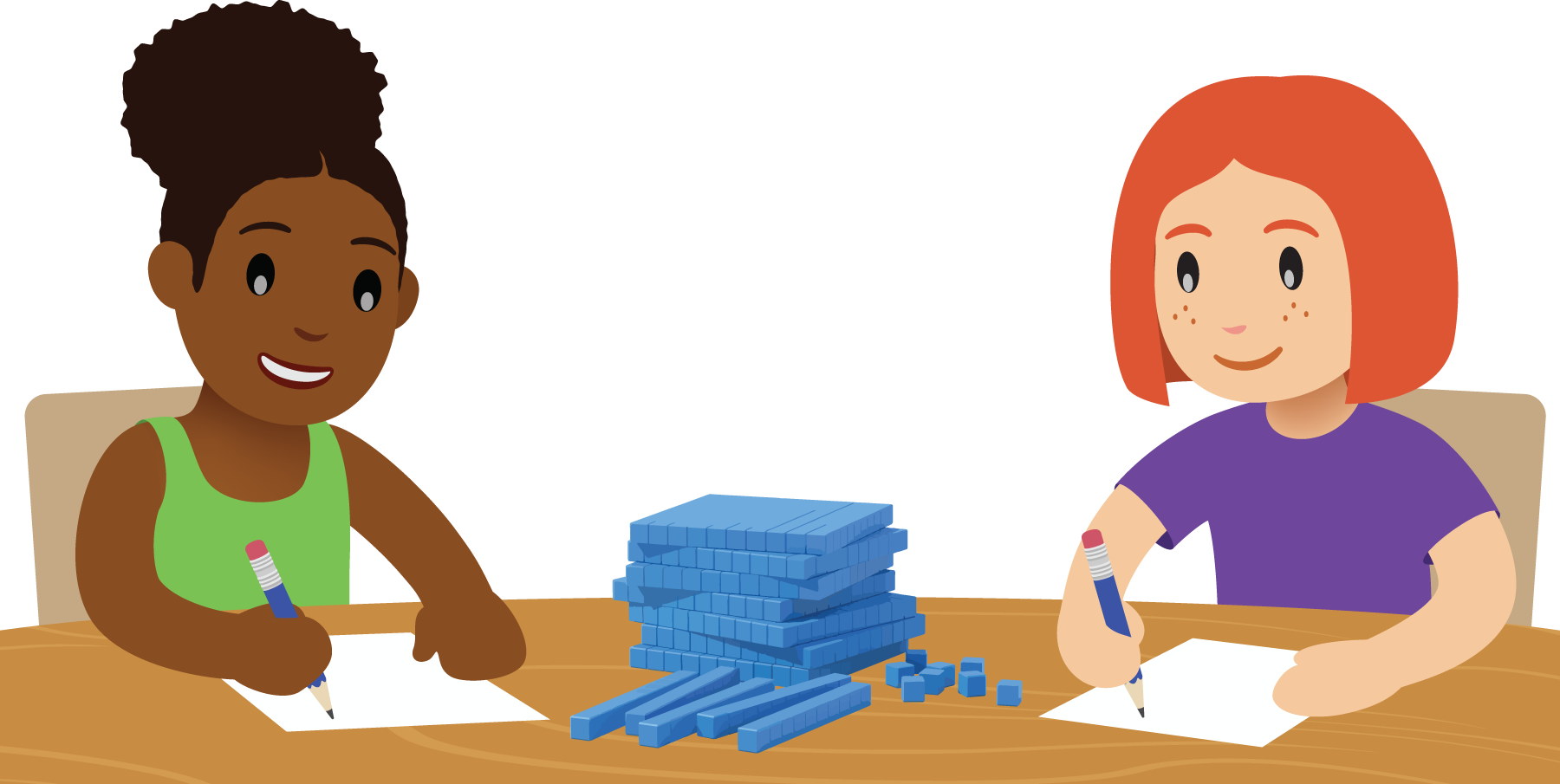 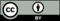 © CC BY 2021 Illustrative Mathematics®